TEHNISKĀ SPECIFIKĀCIJA Nr. TS 1201.60x v1Lentas stropesAttēlam ir informatīvs raksturs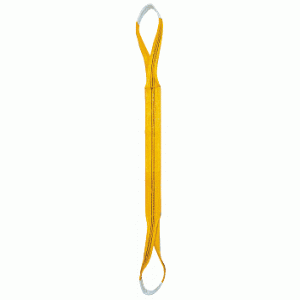 Nr.AprakstsMinimālā tehniskā prasībaPiedāvātās preces konkrētais tehniskais aprakstsAvotsPiezīmesVispārīgā informācijaRažotājs (nosaukums, atrašanās vieta)Norādīt informāciju1201.601 Lentas strope , 2m Tipa apzīmējums 1201.602 Lentas strope,  3mTipa apzīmējums 1201.603 Lentas strope,  4mTipa apzīmējums 1201.604 Lentas strope, 6mTipa apzīmējums Parauga piegādes laiks tehniskajai izvērtēšanai (pēc pieprasījuma), darba dienasNorādīt vērtībuStandartiAtbilstība standartam LVS EN 1492-1+A1:2009Tekstilstropes. Drošums. 1.daļa: Universālās plakani austās lentstropes no mākslīgām šķiedrāmAtbilstAtbilstība Eiropas regulai CE 98/37/ECAtbilstDokumentācijaIr iesniegts preces attēls, kurš atbilst sekojošām prasībām: ".jpg" vai “.jpeg” formātāizšķiršanas spēja ne mazāka par 2Mpixir iespēja redzēt  visu produktu un izlasīt visus uzrakstus uz tāattēls nav papildināts ar reklāmuAtbilstOriģinālā lietošanas instrukcija sekojošās valodāsLV vai ENTipa apstiprinājuma sertifikātsAtbilstAtbilstības deklarācija ar saitē iešūtu identifikācijas zīmiAtbilstVides nosacījumiMinimālā darba temperatūra (atbilstoši p.11.dokumentācijai)≤ -25°CMaksimālā darba temperatūra (atbilstoši p.11.dokumentācijai)≥ +30°CTehniskā informācija stropēmTips (atbilstoši p.2.prasībām)Lentas strope ar cilpām galos. Paredzēta kravas celšanaiTips (atbilstoši p.3.prasībām)Lentas strope ar cilpām galos. Paredzēta kravas celšanaiTips (atbilstoši p.4.prasībām)Lentas strope ar cilpām galos. Paredzēta kravas celšanaiTips (atbilstoši p.5.prasībām)Lentas strope ar cilpām galos. Paredzēta kravas celšanaiMateriālsMākslīgā škiedraGarums (atbilstoši p.2.prasībām)2 mGarums (atbilstoši p.3.prasībām)3 mGarums (atbilstoši p.4.prasībām)4 mGarums (atbilstoši p.5.prasībām)6 mPlatums (atbilstoši p.2.prasībām)60 mmPlatums (atbilstoši p.3.prasībām)60 mmPlatums (atbilstoši p.4.prasībām)90 mmPlatums (atbilstoši p.5.prasībām)90 mmCeltspēja (atbilstoši p.2.prasībām)Taisni 2000 kgCeltspēja (atbilstoši p.3.prasībām)Taisni 2000 kgCeltspēja (atbilstoši p.4.prasībām)Taisni 3000 kgCeltspēja (atbilstoši p.5.prasībām)Taisni 3000 kg